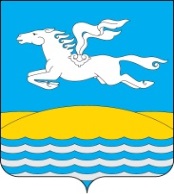 РЕШЕНИЕХурала представителей Эрзинского кожууна«17» февраля 2022 года                  с. Эрзин 			          	     № 08О внесении изменений в Устав муниципального района «Эрзинский кожуун Республики Тыва»          В целях приведения Устава муниципального района «Эрзинский кожуун» Республики Тыва» в соответствие федеральному законодательству Хурал представителей муниципального района Эрзинский кожуун Республики Тыва, РЕШИЛ:      Статья 1. Внести в Устав муниципального района «Эрзинский кожуун» Республики Тыва следующие изменения: Пункт 35 части 1 статьи 5 изложить в следующей редакции: 35) обеспечение выполнение работ, необходимых для создания искусственных земельных участков для нужд поселения в соответствии с федеральным законом»; «35)  обеспечение выполнение работ, необходимых для создания искусственных земельных участков для нужд поселения в соответствии с федеральным законом».     Статья 2.      Настоящее решение вступают в силу после его государственной регистрации и официального опубликования на территории муниципального района «Эрзинский кожуун Республики Тыва».          Глава кожууна – председательХурала представителей						С.Намчаа